MMinisters’ Titles Act 1925Portfolio:PremierAgency:Department of the Premier and CabinetMinisters’ Titles Act 19251925/008 (16 Geo. V No. 8)24 Sep 192524 Sep 1925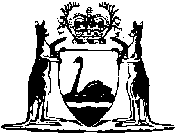 